OBEC TERIAKOVCE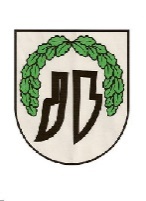 Obecný úrad, Šípková 54/8, 080 05 TeriakovceMeno, priezvisko / resp. názov /, adresa žiadateľa, telefón, resp. e – mail na žiadateľa........................................................................................................................................................Vec: Malý zdroj znečistenia ovzdušia – žiadosť o vydanie súhlasu         podľa ustanovenia § 17 ods. 1 a ods. 2 a § 22 písm. e zákona č. 137/2010 Z. z. o ovzdušína povolenie stavby malého zdroja znečistenia ovzdušia (pri stavebnom povolení)na užívanie stavby malého zdroja znečistenia ovzdušia ( pri kolaudačnom konaní)na povolenie zmeny technologického zariadenia, funkčného využitia, projektuna zmeny používaných palív a surovín a ich prevádzku po vykonaných zmenáchI. Stavebník – prevádzkovateľ MZZO:.......................................................................................................................................................II. Miesto umiestnenia MZZO (objekt, ulica, číslo súpisné/popisné, parc. č., lokalita, miestna časť)............................................................................................................................................................................................................................................................................................................................................................................................................................................................................................................................................................................................................................III. Technický popis MZZO: / súpis všetkých samostatných MZZO, pre ktoré sa žiada súhlas/ - kotol, krb a pod./ technický popis, druh, typ, výkon zariadenia, výrobná značka, druh paliva, projektovaná ročná spotreba paliva, druh technológie a spotreba surovín, výmera stacionárneho, plošného zdroja a pod.) ...................................................................................................................................................................................................................................................................................................................................................................................................................................................................V ..................................... dňa: ................................                                                                                               .....................................................                                                                                                              Podpis žiadateľa                                                                                      (u právnických osôb odtlačok pečiatky)Prílohy: typ vykurovacieho telesa s určeným výkonomProjektová dokumentácia MZZO / stavebno – technická dokumentácia, znázornený komín na výkresoch v reze a pohľade, zakótovaná poloha komína (výduchu) nad strechou a nad terénom/ 1 x pôdorys, rez, pohľad – časť „Architektúra“ – kópie výkresovKópia KM a LV /fotokópie z originálov na právne účely, nie staršie ako 6 mesiacov/ Kópiu vyjadrenia SPP k PD / súhlas s pripojením stavebníka MZZO na plyn/,Splnomocnenie (ak žiadateľ nie je stavebník, resp. vlastník) notársky overený podpis / toto sa týka situácie kedy je žiadateľom inžiniersko – dodávateľská firma, resp. iná fyzická osoba, ktorá v konaní zastupuje prevádzkovateľa MZZO/      - Správny poplatok 10.- € pri podaní vypísaného tlačiva aj s prílohami uhradený do pokladne obce